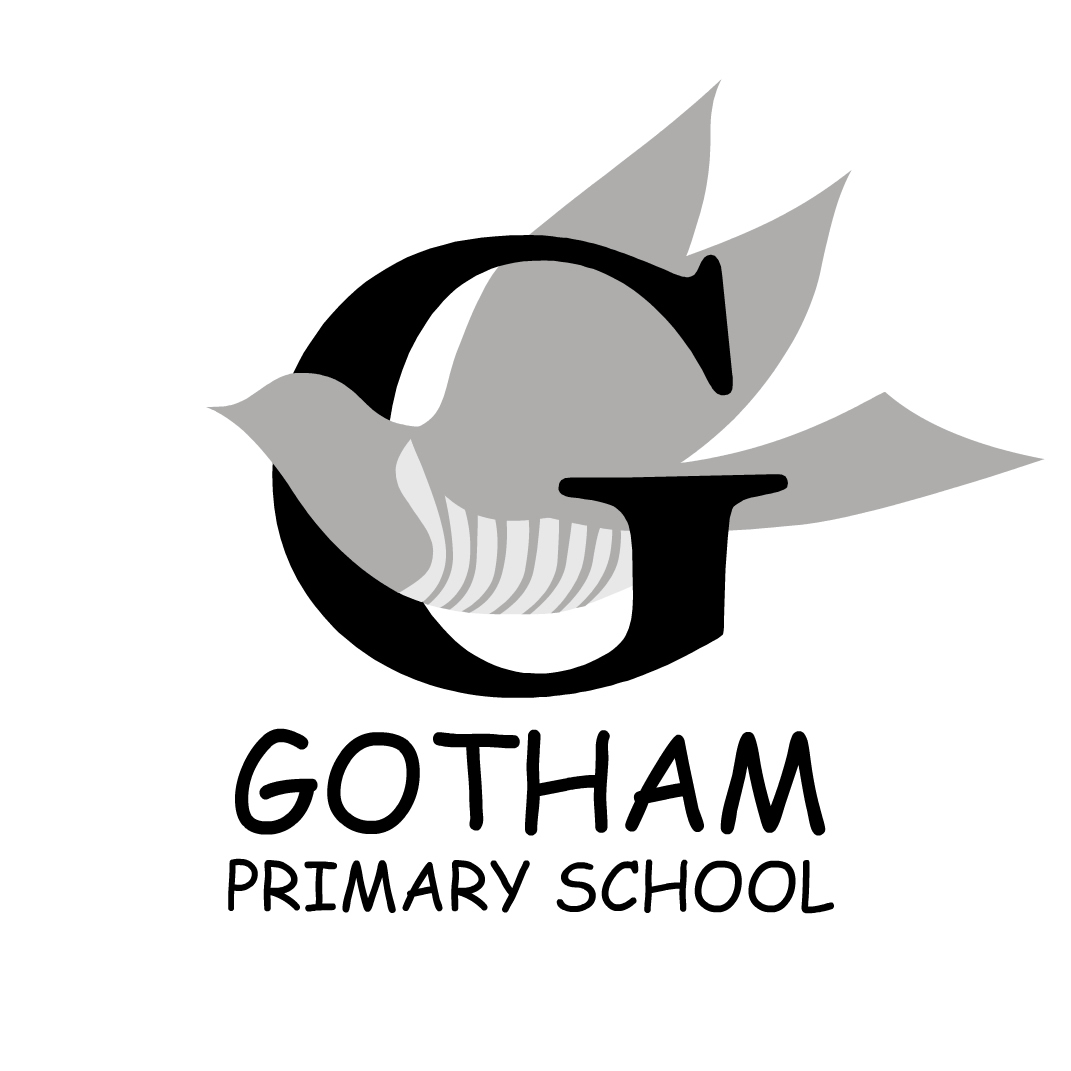 PUPIL ABSENCE PARENTAL CONFIRMATION FORMPupil Reason for AbsenceDear Parent/carerYour child has been absent from school and we have not received communication of the reason for absence. Please can you complete and sign the form below.Please complete and return the above form to the school office as soon as possible or Email ndelfino@gotham.notts .sch.ukThank you for your co-operation, this is part of our drive to improve and monitor attendance at school. Janette AllenHead TeacherName:Name:No. of days off:Dates of absence:From:                                     To:From:                                     To:Reason:Reason:Reason:Signed:Signed:Date: